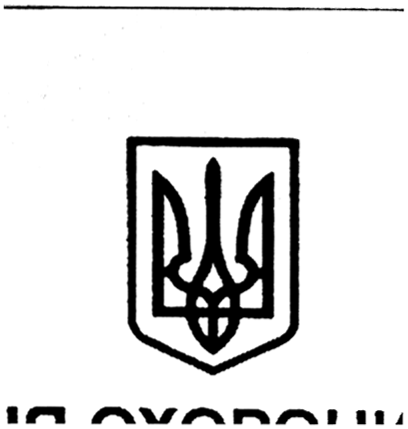 ДЕПАРТАМЕНТ ОХОРОНИ ЗДОРОВ’Я ВІННИЦЬКОЇ МІСЬКОЇ РАДИКОМУНАЛЬНЕ НЕКОМЕРЦІЙНЕ ПІДПРИЄМСТВО ВІННИЦЬКИЙ РЕГІОНАЛЬНИЙ КЛІНІЧНИЙ ЛІКУВАЛЬНО-ДІАГНОСТИЧНИЙ ЦЕНТР СЕРЦЕВО-СУДИННОЇ ПАТОЛОГІЇ. Вінниця, вул. Хмельницьке шосе, 96 тел/факс ( 0432) 46-55-47 adm.card.c@ukr.net18.02.2019 р. №01-10/128                          гр. Тетяна				          e-mail: foi+request-45247-f5071528@dostup.pravda.com.ua	На Ваш запит від 28.01.2019 року повідомляємо, що станом на 15.02.2019 року в КНП «ВРЦСП» вакантних посад лікарів-інтернів, в тому числі лікаря-невропатолога та лікаря-дерматоловенеролога для випускників 2019 року бюджетної форми навчання по комунальному підприємству відсутньо та вакантних місць для працевлаштування випускників вищих медичних навчальних закладів ІІІ-ІУ рівнів акредитації 2019 року поки що не передбачено .З повагою,Головний лікар								В.Ю.ГладкихВиконавець Авраменко І.Д.Тел.(0432) - 465818